Practice Work 03 Report: SQL: Data Selection Practice.3. Solution.Student Name SurnameStudent IDDateDB2020u00EV-0021.04.2021.3.1.a. Screenshot “Completed Exercises”.3.2. Screenshot “Personal data”.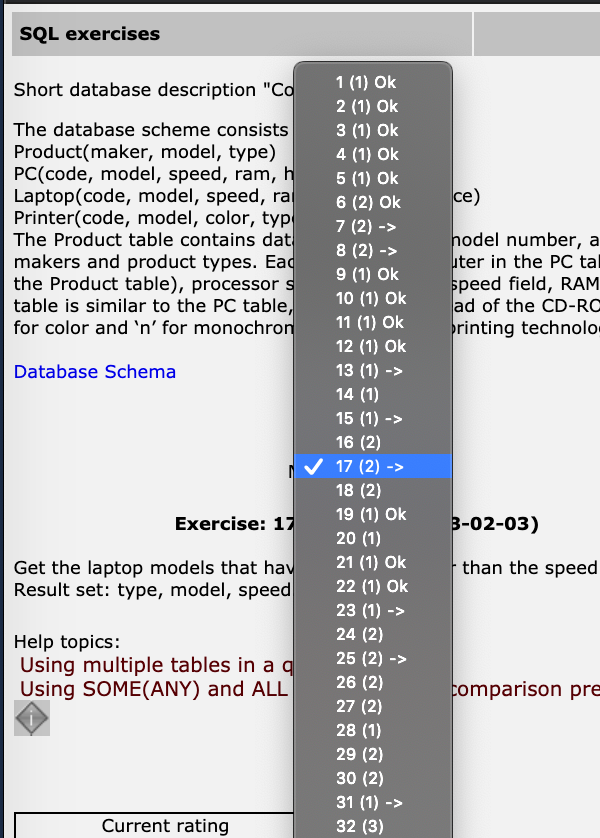 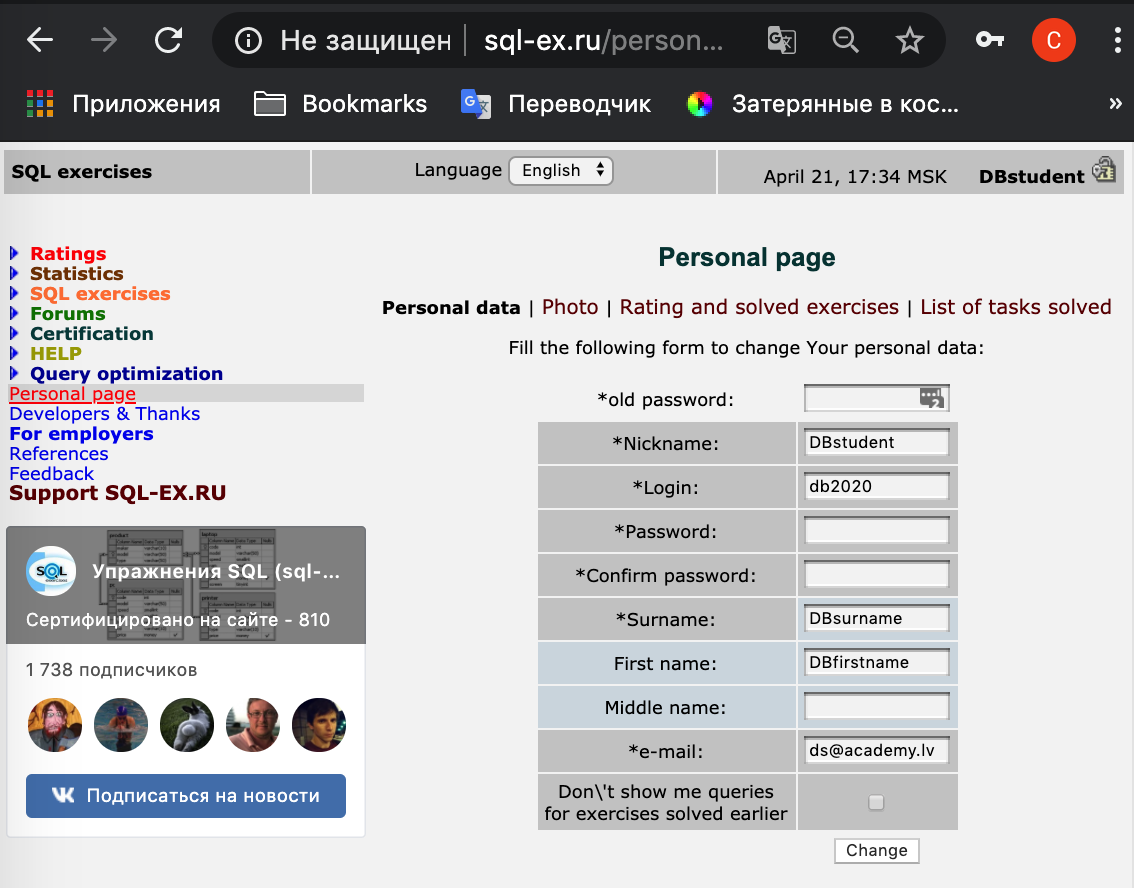 3.3. Screenshot “Rating and solved exercises”.3.4.a. Screenshot “List of tasks solved”.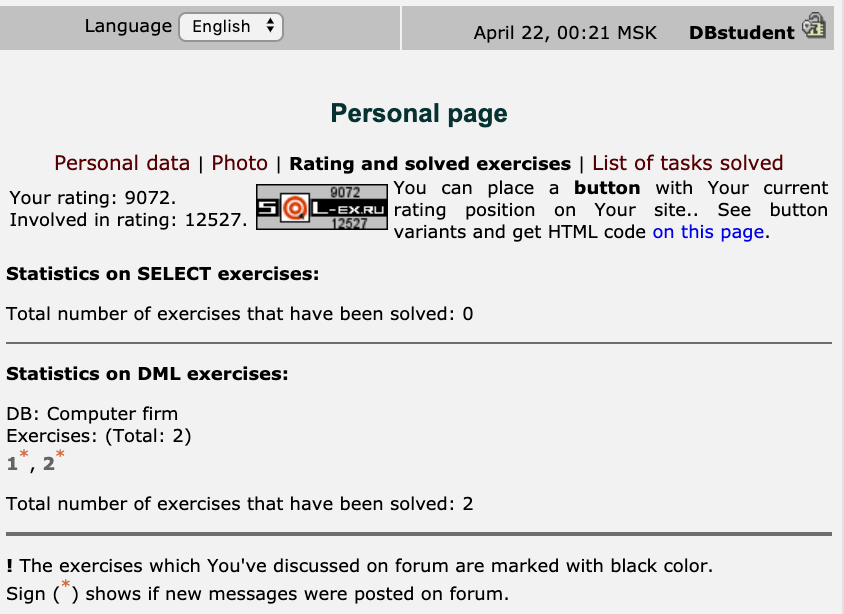 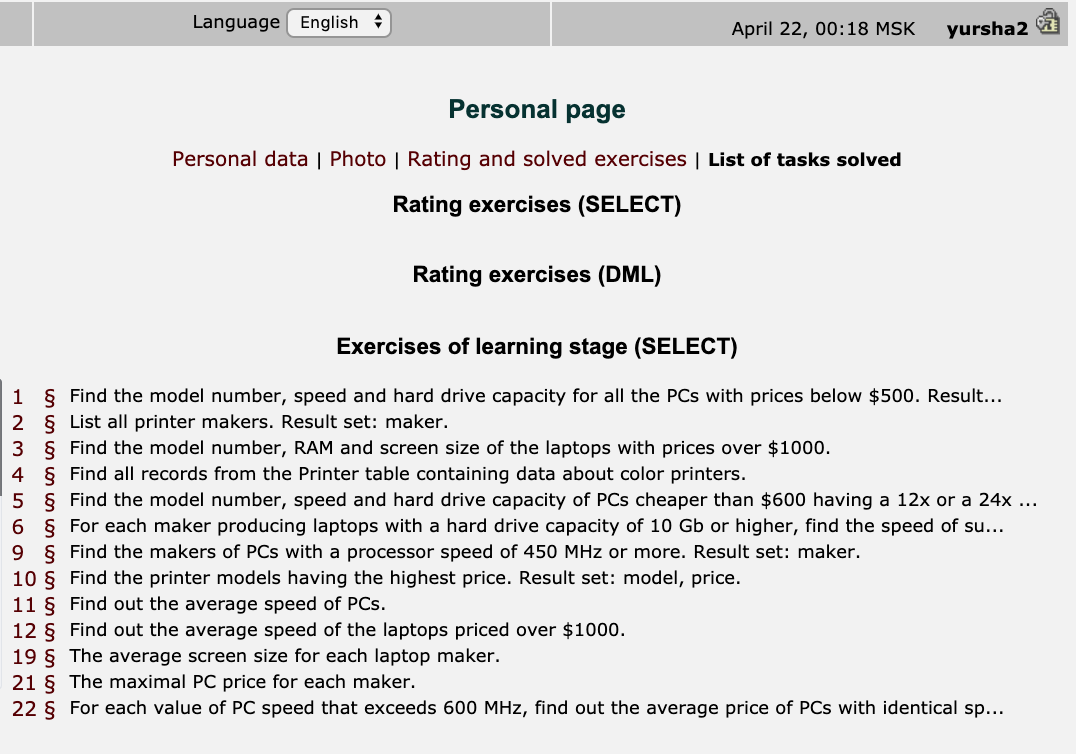 